ПРЕДИСЛОВИЕМеждународный союз электросвязи (МСЭ) является специализированным учреждением Организации Объединенных Наций в области электросвязи и информационно-коммуникационных технологий (ИКТ). Сектор стандартизации электросвязи МСЭ (МСЭ-Т) – постоянный орган МСЭ. МСЭ-Т отвечает за изучение технических, эксплуатационных и тарифных вопросов и за выпуск Рекомендаций по ним с целью стандартизации электросвязи на всемирной основе.На Всемирной ассамблее по стандартизации электросвязи (ВАСЭ), которая проводится каждые четыре года, определяются темы для изучения исследовательскими комиссиями МСЭ-Т, которые, в свою очередь, вырабатывают Рекомендации по этим темам. Утверждение рекомендаций МСЭ-Т осуществляется в соответствии с процедурой, изложенной в Резолюции 1 ВАСЭ.В некоторых областях информационных технологий, которые входят в компетенцию МСЭ-Т, необходимые стандарты разрабатываются на основе сотрудничества с ИСО и МЭК.  ITU  2016Все права сохранены. Ни одна из частей данной публикации не может быть воспроизведена с помощью каких бы то ни было средств без предварительного письменного разрешения МСЭ.РЕЗОЛЮЦИя 52  (Пересм. Хаммамет, 2016 г.) Противодействие распространению спама и борьба со спамом(Флорианополис, 2004 г.; Йоханнесбург, 2008 г.; Дубай, 2012 г.; Хаммамет, 2016 г.)Всемирная ассамблея по стандартизации электросвязи (Хаммамет, 2016 г.),признаваяa)	соответствующие положения основных документов МСЭ;b)	что в пункте 37 "Декларации принципов" Всемирной встречи на высшем уровне по вопросам информационного общества (ВВУИО) говорится, что "спам представляет для пользователей, сетей и в целом для интернета серьезную проблему, масштабы которой возрастают. Вопросы, касающиеся спама и кибербезопасности, следует рассматривать на соответствующих национальном и международном уровнях"; с)	что в пункте 12 "Плана действий" ВВУИО говорится, что "доверие и безопасность относятся к главным опорам информационного общества" и содержится призыв принимать "необходимые меры на национальном и международном уровнях для защиты от спама",признавая далееа)	соответствующие части Резолюций 130 (Пересм. Пусан, 2014 г.) и 174 (Пересм. Пусан, 2014 г.) Полномочной конференции;b)	отчет председателя двух тематических собраний МСЭ ВВУИО по противодействию распространению спама и борьбе со спамом, в котором пропагандируется комплексный метод борьбы со спамом, а именно:i)	эффективное законодательство;ii)	разработка технических мер;iii)	установление партнерских отношений в отрасли для ускорения проведения исследований;iv)	просвещение; v)	международное сотрудничество;c)	соответствующие части Резолюции 45 (Пересм. Дубай, 2014 г.) Всемирной конференции по развитию электросвязи,учитывая,a)	что обмен сообщениями электронной почты и других средств электросвязи через интернет становится одним из основных способов связи между людьми во всем мире;b)	что в настоящее время существуют различные определения термина "спам";c)	что спам стал широко распространенной проблемой, влекущей потенциальную потерю доходов поставщиков услуг интернета, операторов электросвязи, операторов подвижной электросвязи и корпоративных пользователей;d)	что противодействие спаму с помощью технических средств ложится тяжелым бременем на организации, включая операторов сетей, поставщиков услуг, а также пользователей, которые не по своей воле получают такой спам, что требует направления значительных инвестиций в сети, технические средства, оконечное оборудование и приложения;e)	что спам создает проблемы для безопасности информационных сетей и сетей электросвязи и все чаще используется в качестве средства фишинга и распространения вирусов, "червей", шпионского программного обеспечения, других видов вредоносных программ и т. д.;f)	что рассылка спама используется для осуществления преступной, мошеннической и вводящей в заблуждение деятельности;g)	что спам, имеющий в разных регионах мира разные характеристики, является глобальной проблемой, которая затрагивает большое число заинтересованных сторон и, вследствие этого, для ее рассмотрения и поиска решений требуется совместная работа и международное сотрудничество;h)	что рассмотрение проблемы спама является неотложным вопросом;i)	что многие страны, в частности развивающиеся страны1, нуждаются в помощи, в том что касается противодействия распространению спама;j)	что имеются соответствующие Рекомендации Сектора стандартизации электросвязи МСЭ (МСЭ-Т), а также относящаяся к этому вопросу информация из других международных органов, которые могли бы обеспечить руководящие указания в отношении будущего развития в этой области, в частности в отношении извлекаемых уроков; k)	что технические меры по противодействию распространению спама являются одной из составляющих метода, упомянутого выше, в пункте b) раздела признавая далее,отмечаяважную техническую работу, проделанную до настоящего времени в 17-й Исследовательской комиссии МСЭ-Т, и, в частности, Рекомендацию МСЭ-Т X.1231 и Рекомендации серии МСЭ-Т X.1240,решает поручить соответствующим исследовательским комиссиям1	продолжать оказывать поддержку проводимой работе, в частности в 17-й Исследовательской комиссии, касающейся противодействия спаму (например, рассылаемому по электронной почте) и ускорить свою работу по спаму, для того чтобы устранить существующие и будущие угрозы, в рамках круга ведения и специальных знаний МСЭ-Т, в зависимости от случая; 2	продолжать сотрудничество с Сектором развития электросвязи МСЭ (МСЭ-D) и соответствующими организациями, включая иные соответствующие организации по стандартам (например, с Целевой группой по инженерным проблемам интернета (IETF)), продолжать разрабатывать в первоочередном порядке технические Рекомендации с целью обмена передовым опытом и распространять информацию с помощью проведения совместных семинаров-практикумов, занятий по профессиональной подготовке и т. д.,далее поручает 17-й Исследовательской комиссии Сектора стандартизации электросвязи МСЭ1	регулярно представлять Консультативной группе по стандартизации электросвязи отчеты о выполнении настоящей Резолюции;2	оказывать поддержку 2-й Исследовательской комиссии МСЭ-D в ее работе в области противодействия распространению спама и борьбы со спамом, организуя технические учебные занятия, а также мероприятия в рамках семинаров-практикумов в различных регионах, касающиеся политических, регуляторных и экономических аспектов спама и их влияния;3	продолжать свою работу по подготовке Рекомендаций, технических документов и других публикаций,поручает Директору Бюро стандартизации электросвязи1	оказывать всю необходимую помощь в целях ускорения осуществления такой деятельности, работая в сотрудничестве с соответствующими заинтересованными сторонами, которые ведут борьбу с распространением спама, с тем чтобы выявлять возможности, повышать уровень осведомленности о такой деятельности и определять вероятное сотрудничество, в надлежащих случаях;2	начать исследование, в том числе путем рассылки вопросника членам МСЭ, с указанием объема, типов (например, спам, распространяемый по электронной почте, спам в SMS, спам в мультимедийных приложениях на основе IP) и технических характеристик трафика спама (например, различные основные маршруты и источники), чтобы помочь Государствам-Членам и эксплуатационным организациям выявить такие маршруты, источники и объемы и оценить объем требуемых инвестиций в оборудование и другие технические средства для противодействия распространению спама и борьбы с таким спамом с учетом уже проделанной работы;3	продолжать сотрудничество в рамках инициативы Генерального секретаря по кибербезопасности и сотрудничество с Бюро развития электросвязи в отношении любого вопроса, касающегося кибербезопасности, в соответствии с Резолюцией 45 (Пересм. Дубай, 2014 г.), а также обеспечивать координацию между этими различными видами деятельности;4	вносить вклад в отчет Генерального секретаря Совету МСЭ о выполнении настоящей Резолюции,предлагает Государствам-Членам, Членам Сектора, Ассоциированным членам и Академическим организациямсодействовать этой работе,далее предлагает Государствам-Членам1	принять необходимые меры по обеспечению принятия в рамках своих национальных правовых баз надлежащих и эффективных мер по борьбе со спамом и с его распространением;2	работать в сотрудничестве со всеми соответствующими заинтересованными сторонами в целях противодействия распространению спама и борьбы со спамом.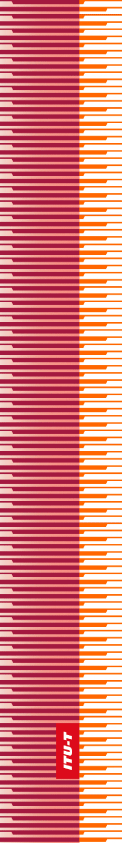 Международный союз электросвязиМеждународный союз электросвязиМеждународный союз электросвязиМСЭ-ТСЕКТОР СТАНДАРТИЗАЦИИ
ЭЛЕКТРОСВЯЗИ МСЭСЕКТОР СТАНДАРТИЗАЦИИ
ЭЛЕКТРОСВЯЗИ МСЭВСЕМИРНАЯ АССАМБЛЕЯ ПО СТАНДАРТИЗАЦИИ ЭЛЕКТРОСВЯЗИ 
Хаммамет, 25 октября – 3 ноября 2016 годаВСЕМИРНАЯ АССАМБЛЕЯ ПО СТАНДАРТИЗАЦИИ ЭЛЕКТРОСВЯЗИ 
Хаммамет, 25 октября – 3 ноября 2016 годаВСЕМИРНАЯ АССАМБЛЕЯ ПО СТАНДАРТИЗАЦИИ ЭЛЕКТРОСВЯЗИ 
Хаммамет, 25 октября – 3 ноября 2016 годаВСЕМИРНАЯ АССАМБЛЕЯ ПО СТАНДАРТИЗАЦИИ ЭЛЕКТРОСВЯЗИ 
Хаммамет, 25 октября – 3 ноября 2016 годаРезолюция 52 – Противодействие распространению спама и борьба со спамомРезолюция 52 – Противодействие распространению спама и борьба со спамомРезолюция 52 – Противодействие распространению спама и борьба со спамомРезолюция 52 – Противодействие распространению спама и борьба со спамом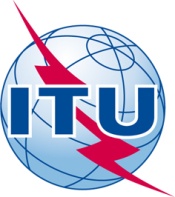 